SUNNYFIELD MEMBER CHANGE FORM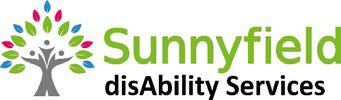 Please use the appropriate form below if you wish to either:Resign your membershipChange your address on Sunnyfield’s Register of Members.Please complete the information set out below, sign and date the form and return to the Company Secretaryvia post at PO Box 193 Frenchs Forest NSW 1640via email at coy.secretary@sunnyfield.org.auSUNNYFIELD MEMBERSHIP RESIGNATION NOTIFICATIONIn accordance with 12.1(b) of the Sunnyfield Constitution, resignation of membership requires notification in writing, followed by Board acceptance.TO:	Sunnyfield ChairI hereby resign my Membership of Sunnyfield effective at the date below.SUNNYFIELD MEMBER CHANGE OF ADDRESS NOTIFICATIONFull name of memberCurrent registered address (address to which your AGM notice was sent)Current registered address (address to which your AGM notice was sent)Email addressSignature of memberDate signedFull name of memberCurrent registered address (address to which your AGM notice was sent)Current registered address (address to which your AGM notice was sent)New addressNew addressEmail addressTelephone / MobileSignature of memberDate signed